Förderverein der 20. Schule e.V. Ganztagskonzeption 20.Oberschule LeipzigErgänzungen zur allgemeinen Konzeption für das Schuljahr 2019/20In diesem Schuljahr wird es keine Außenstelle mehr geben. Somit richtet sich das Augenmerk wieder ganz auf unsere 20. Oberschule. Durch den Einsatz der zweiten Schulsozialarbeiterin ist es möglich, die Gestaltung und Nutzung des Schulgartens vorantreiben zu können und das GTA dafür zu erweitern.Das Ziel der vergangenen Jahre, die regelmäßige und kontinuierliche Teilnahme über das Schuljahr zu forcieren, haben wir nicht erreicht. Trotz Anrufen und Mitteilungen an die Eltern mussten wir wieder feststellen, dass viele Schüler nicht bereit sind, Mindestanforderungen einzuhalten. Das liegt auch am Desinteresse der Elternschaft und wird uns wohl auch weiterhin begleiten. Dem müssen wir Rechnung tragen und bieten deshalb auch viele Angebote an, die der Freizeitbeschäftigung mit hohem „Spaßfaktor“ der Schüler dienen. Außerdem legen wir verstärkt Wert auf  bildungsergänzende Angebote, die im Klassen – oder Gruppenverband durchgeführt werden. Damit stellen wir sicher, dass alle betreffenden Schüler daran teilnehmen und somit über das GTA Anleitung für ein sinnvolles kulturelles, politisches oder sportliches Freizeitverhalten erhalten. Diese Angebote finden nicht in regelmäßigen Abständen statt, sind aber in Anlehnung an das Schulprogramm ein Bestandteil der Ganztagsbetreuung.Die Kooperation mit dem Verein Upgrade e.V. wird nicht wieder stattfinden. Auch hier hat die Nichtteilnahme der DaZ-Schüler dazu geführt, dass  die Verantwortlichen des Vereins eine weitere Zusammenarbeit als nicht sinnvoll ansehen.Die Unterstützung des Vereins Bemmchen e.V. wird ebenfalls nicht mehr stattfinden.Leipzig, den 2.9.2019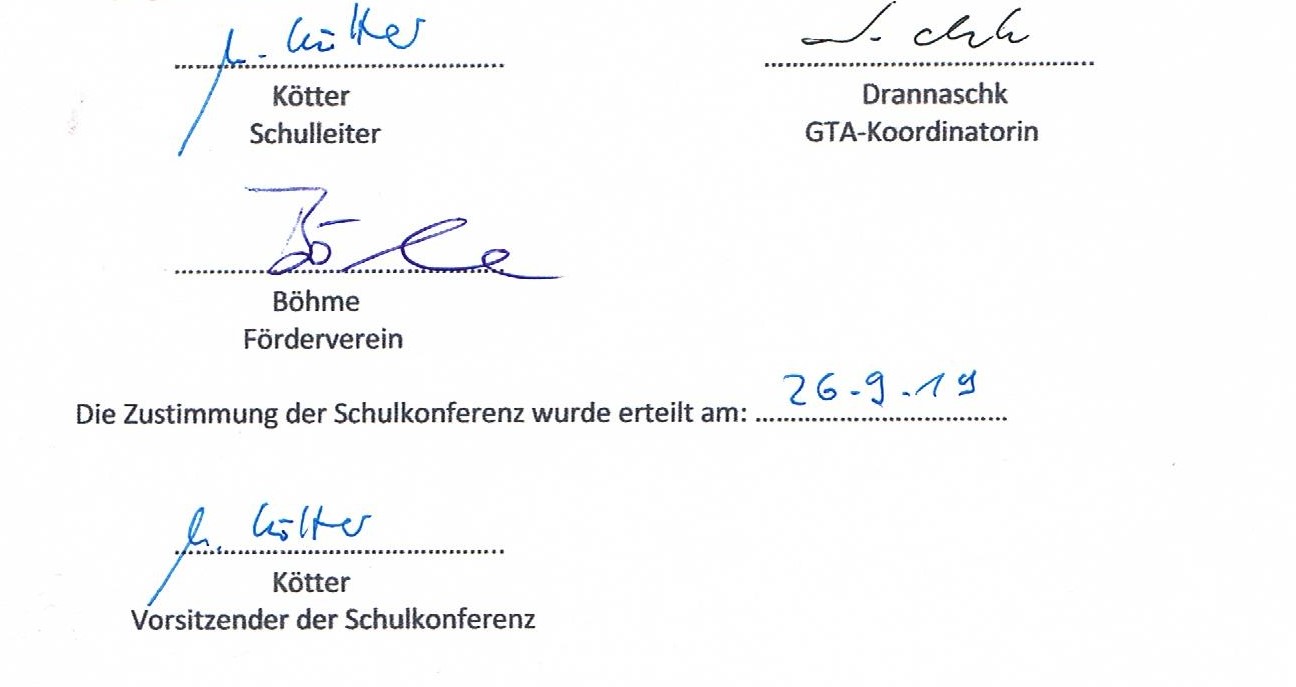 